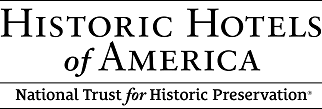 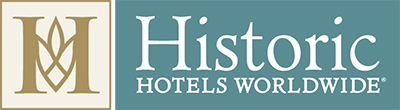 FOR IMMEDIATE RELEASEHistoric Hotels of America and Historic Hotels Worldwide Announce the  2021 Historic Hotels Awards of Excellence Nominee FinalistsHotels and Recipients to be Honored at the 2021 Historic Hotels Annual Awards Ceremony and Gala Dinner on November 11, 2021 at The American Club Resort Hotel (1918).WASHINGTON, D.C.—September 23, 2021 Historic Hotels of America® and Historic Hotels Worldwide® are pleased to announce the nominee finalists for the 2021 Historic Hotels Awards of Excellence. The Historic Hotels Awards of Excellence recognize and celebrate the finest historic hotels and hoteliers from across the United States of America and from around the world.The 2021 Historic Hotels Annual Awards of Excellence Ceremony and Gala will take place at The American Club Resort Hotel in Kohler, Wisconsin on Thursday, November 11, 2021 at 7 pm. The award winners will be announced in front of an audience of owners, general managers, senior decision makers, and guests representing many of the finest historic hotels from across the United States of America and from around the world.  The American Club Resort Hotel (1918), inducted into Historic Hotels of America in 1991 and listed in the National Register of Historic Places, has achieved the longest record in the Midwest for earning the Forbes five-star and AAA five-diamond awards. It has stood as an icon of gracious hospitality for over 100 years.  Nominee finalists are selected from nominations received from historic hotels, preservation supporters, prior award recipients, community leaders, and leadership from Historic Hotels of America and Historic Hotels Worldwide. As official programs of the National Trust for Historic Preservation (in the United States), Historic Hotels of America and Historic Hotels Worldwide provide the recognition to travelers, civic leaders, and the global cultural, heritage, and historic travel market that member hotels are among the finest historic hotels from across the United States of America and from around the world. The Historic Hotels Annual Awards of Excellence program recognizes the pinnacle of this distinct group of nominees in a range of categories.From more than 250 nominations received, the awards committee evaluated and after careful consideration selected the following 2021 award nominee finalists:Historic Hotels of America New Member of the Year Nominees1754 House (1754) Woodbury, ConnecticutBellwether House (1876) Savannah, GeorgiaEagles Mere Inn (1887) Eagles Mere, PennsylvaniaChatham Bars Inn (1914) Chatham, MassachusettsHotel Indigo Atlanta Midtown (1925) Atlanta, Georgia21c Museum Hotel Chicago (1927) Chicago, IllinoisThe Alisal Guest Ranch & Resort (1946) Solvang, CaliforniaSurf & Sand Resort (1948) Laguna Beach, CaliforniaRancho Bernardo Inn (1963) San Diego, CaliforniaHistoric Hotels of America Best Social Media of a Historic Hotel NomineesInn at Perry Cabin (1816) St. Michaels, MarylandAntrim 1844 (1844) Taneytown, MarylandMohonk Mountain House (1869) New Paltz, New York1886 Crescent Hotel & Spa (1886) Eureka Springs, ArkansasGrand Hotel (1887) Mackinac Island, MichiganFairmont Copley Plaza (1912) Boston, MassachusettsChatham Bars Inn (1914) Chatham, MassachusettsLa Fonda on the Plaza (1922) Santa Fe, New MexicoHistoric Hotel Bethlehem (1922) Bethlehem, PennsylvaniaLa Valencia Hotel (1926) La Jolla, CaliforniaThe Settlers Inn at Bingham Park (1927) Hawley, PennsylvaniaThe Hotel Hershey® (1933) Hershey, PennsylvaniaSurf & Sand Resort (1948) Laguna Beach, CaliforniaRancho Bernardo Inn (1963) San Diego, CaliforniaHistoric Hotels of America Sustainability Champion NomineesStrater Hotel (1887) Durango, ColoradoLedges Hotel (1890) Hawley, PennsylvaniaLodge at the Presidio (1894) San Francisco, CaliforniaAirlie (1899) Warrenton, VirginiaInn at the Presidio (1903) San Francisco, CaliforniaFairmont Hotel San Francisco (1907) San Francisco, CaliforniaHotel Boulderado (1909) Boulder, Colorado HOTEL DU PONT (1913) Wilmington, DelawareThe American Club Resort Hotel (1918) Kohler, WisconsinFairmont Olympic Hotel (1924) Seattle, WashingtonMauna Kea Beach Hotel (1965) Kohala Coast, HawaiiThe Dewberry (1965) Charleston, South CarolinaHistoric Hotels of America Best Small Historic Inn/Hotel (Under 75 Guestrooms) NomineesColonial Houses at Colonial Williamsburg (1750) Williamsburg, VirginiaThe Middlebury Inn (1827) Middlebury, VermontThe Blackburn Inn & Conference Center (1828) Staunton, VirginiaInns of Aurora (1833) Aurora, New YorkAntrim 1844 (1844) Taneytown, MarylandIsland House Hotel (1852) Mackinac Island, MichiganThe Sayre Mansion (1858) Bethlehem, PennsylvaniaThe Inn at Leola Village, Est.1867 (1867) Leola, PennsylvaniaSt. James Hotel MN (1875) Red Wing, MinnesotaLancaster Arts Hotel (1881) Lancaster, PennsylvaniaLodge at the Presidio (1894) San Francisco, CaliforniaOmni Bretton Arms Inn (1896) Bretton Woods, New HampshireCastle Hill Resort and Spa (1905) Cavendish, VermontSouthern Hotel (1907) Covington, LouisianaMizpah Hotel (1907) Tonopah, NevadaBear Mountain Inn (1915) Bear Mountain, New YorkHassayampa Inn (1927) Prescott, ArizonaThe Savoy Hotel & Beach Club (1935) Miami Beach, Florida Williamsburg Inn (1937) Williamsburg, VirginiaThe Lodge at Wakulla Springs (1937) Wakulla Springs, FloridaThe Wort Hotel (1941) Jackson, WyomingHistoric Hotels of America Best Historic Hotel (76 - 200 Guestrooms) NomineesPublick House Historic Inn (1771) Sturbridge, MassachusettsInn at Perry Cabin (1816) St. Michaels, MarylandRiver Street Inn (1817) Savannah, GeorgiaStrater Hotel (1887) Durango, ColoradoRiggs Washington DC (1891) Washington, District of ColumbiaHotel Colorado (1893) Glenwood Springs, ColoradoPortland Regency Hotel & Spa (1895) Portland, MaineThe Union Station Nashville Yards, Autograph Collection (1900) Nashville, TennesseeHotel Boulderado (1909) Boulder, ColoradoThe Otesaga Resort Hotel (1909) Cooperstown, New YorkThe Hermitage Hotel (1910) Nashville, TennesseeLa Fonda on the Plaza (1922) Santa Fe, New MexicoSkytop Lodge (1928) Skytop, PennsylvaniaThe King and Prince Beach & Golf Resort (1935) St. Simons Island, GeorgiaTimberline Lodge (1937) Mt. Hood, OregonSurf & Sand Resort (1948) Laguna Beach, CaliforniaThe Statler (1956) Dallas, TexasThe Dewberry (1965) Charleston, South Carolina
Historic Hotels of America Best Historic Hotel (201 - 400 Guestrooms) NomineesWilliamsburg Lodge, Autograph Collection (1750) Williamsburg, VirginiaThe Willard InterContinental, Washington DC (1818) Washington, District of ColumbiaOmni La Mansión del Rio, San Antonio (1852) San Antonio, TexasGrand Hotel (1887) Mackinac Island, MichiganThe Pfister Hotel (1893) Milwaukee, Wisconsin Carolina Hotel, Pinehurst Resort (1895) Pinehurst, North CarolinaWest Baden Springs Hotel (1902) West Baden Springs, IndianaOmni Mount Washington Resort (1902) Bretton Woods, New HampshireThe Skirvin Hilton Oklahoma City (1911) Oklahoma City, OklahomaFairmont Copley Plaza (1912) Boston, MassachusettsHilton Fort Worth (1921) Fort Worth, TexasFairmont Miramar Hotel & Bungalows (1921) Santa Monica, CaliforniaFrancis Marion Hotel (1924) Charleston, South Carolina Hotel Viking (1926) Newport, Rhode IslandInterContinental Mark Hopkins Hotel (1926) San Francisco, California Fairmont Sonoma Mission Inn & Spa (1927) Sonoma, CaliforniaThe Don CeSar (1928) St. Pete Beach, FloridaThe Wigwam (1929) Litchfield Park, ArizonaRancho Bernardo Inn (1963) San Diego, CaliforniaMauna Kea Beach Hotel (1965) Kohala Coast, Hawaii
Historic Hotels of America Best Historic Hotel (over 400 Guestrooms) NomineesFrench Lick Springs Hotel (1845) French Lick, IndianaGrand Hotel Golf Club & Spa (1847) Point Clear, AlabamaPalmer House®, A Hilton Hotel (1871) Chicago, IllinoisPalace Hotel, a Luxury Collection Hotel, San Francisco (1875) San Francisco, CaliforniaHotel Monteleone (1886) New Orleans, LouisianaHotel del Coronado (1888) Coronado, CaliforniaMartinique New York on Broadway, Curio Collection by Hilton (1897) New York, New YorkFairmont Hotel San Francisco (1907) San Francisco, CaliforniaOmni William Penn Hotel, Pittsburgh (1916) Pittsburgh, PennsylvaniaThe Broadmoor (1918) Colorado Springs, ColoradoThe Drake Hotel (1920) Chicago, IllinoisFairmont Olympic Hotel (1924) Seattle, WashingtonThe Mayflower Hotel, Autograph Collection (1925) Washington, District of ColumbiaHilton Chicago (1927) Chicago, IllinoisThe Royal Hawaiian, A Luxury Collection Resort (1927) Honolulu, HawaiiCapital Hilton (1943) Washington, District of ColumbiaBest City Center Historic HotelRiver Street Inn (1817) Savannah, GeorgiaThe Willard InterContinental, Washington DC (1818) Washington, District of ColumbiaOmni La Mansión del Rio, San Antonio (1852) San Antonio, TexasPalmer House®, a Hilton Hotel (1871) Chicago, IllinoisSt. James Hotel MN (1875) Red Wing, MinnesotaLancaster Arts Hotel (1881) Lancaster, PennsylvaniaFairmont Hotel San Francisco (1907) San Francisco, CaliforniaFairmont Copley Plaza (1912) Boston, MassachusettsHOTEL DU PONT (1913) Wilmington, DelawareThe Drake Hotel (1920) Chicago, IllinoisHistoric Hotel Bethlehem (1922) Bethlehem, PennsylvaniaLa Fonda on the Plaza (1922) Santa Fe, New MexicoFrancis Marion Hotel (1924) Charleston, South Carolina The Mayflower Hotel, Autograph Collection (1925) Washington, District of ColumbiaWestin Poinsett (1925) Greenville, South CarolinaHotel Viking (1926) Newport, Rhode IslandInterContinental Mark Hopkins Hotel (1926) San Francisco, California Hilton Chicago (1927) Chicago, IllinoisHassayampa Inn (1927) Prescott, ArizonaThe Omni Shoreham Hotel (1930) Washington, District of Columbia Capital Hilton (1943) Washington, District of ColumbiaThe Statler (1956) Dallas, TexasThe Dewberry (1965) Charleston, South Carolina
Historic Hotels of America Best Historic Resort NomineesThe Omni Homestead Resort (1766) Hot Springs, VirginiaWoodstock Inn & Resort (1793) Woodstock, VermontOmni Bedford Springs Resort & Spa (1806) Bedford, PennsylvaniaInn at Perry Cabin (1816) St. Michaels, MarylandGrand Hotel Golf Club & Spa (1847) Point Clear, AlabamaMountain View Grand Resort & Spa (1865) Whitefield, New HampshireThe Sagamore Resort (1883) Bolton Landing, New YorkJekyll Island Club Resort (1886) Jekyll Island, GeorgiaGrand Hotel (1887) Mackinac Island, MichiganHotel del Coronado (1888) Coronado, CaliforniaOmni Mount Washington Resort (1902) Bretton Woods, New HampshireThe Omni Grove Park Inn (1913) Asheville, North CarolinaThe Vinoy Renaissance St. Petersburg Resort & Golf Club (1925) St. Petersburg, FloridaFairmont Sonoma Mission Inn & Spa (1927) Sonoma, CaliforniaSilver Birches (1927) Hawley, PennsylvaniaSkytop Lodge (1928) Skytop, PennsylvaniaThe Wigwam (1929) Litchfield Park, ArizonaThe King and Prince Beach & Golf Resort (1935) St. Simons Island, GeorgiaThe Lodge at Nemacolin (1968) Farmington, PennsylvaniaHistoric Hotels of America Hotel Historian of the Year NomineesJeffrey Lane at French Lick Resort (1845) French Lick, Indiana Susan Stein at Grand Hotel Golf Club & Spa (1847) Point Clear, Alabama Al Granger at Glasbern (1870) Fogelsville, Pennsylvania Bob Tagatz at Grand Hotel (1887) Mackinac Island, MichiganMarilyn Haight at Airlie (1899) Warrenton, Virginia Michelle Heston at The Fairmont Hotel San Francisco (1907) San Francisco, California Laurel McKown at Hotel Boulderado (1909) Boulder, Colorado Tom Vickstrom at The Hermitage Hotel (1910) Nashville, Tennessee Cherie LeJeune at The American Club Resort Hotel (1918) Kohler, WisconsinEd Pulsifer at La Fonda on the Plaza (1922) Santa Fe, New MexicoLinny Adamson at Timberline Lodge (1937) Mt. Hood, Oregon
Historic Hotels of America Best Historic Restaurant in Conjunction with a Historic HotelThe Smokehouse Restaurant at Antrim 1844 (1844) Taneytown, MarylandLas Canarias at Omni La Mansión del Rio, San Antonio (1852) San Antonio, TexasOsteria Avanti at The Inn at Leola Village, Est. 1867 (1867) Leola, PennsylvaniaThe Woods at Grand Hotel (1887) Mackinac Island, MichiganTonga Room at The Fairmont Hotel San Francisco (1907) San Francisco, CaliforniaOak Long Bar + Kitchen at Fairmont Copley Plaza (1912) Boston, MassachusettsLe Cavalier at HOTEL DU PONT (1913) Wilmington, DelawareStars at Chatham Bars Inn (1914) Chatham, MassachusettsThe Wisconsin Room at The American Club Resort Hotel (1918) Kohler, WisconsinLa Plazuela at La Fonda on the Plaza (1922) Santa Fe, New MexicoSwamp Fox Restaurant at the Francis Marion Hotel (1924) Charleston, South CarolinaTop of the Mark at the InterContinental Mark Hopkins Hotel (1926) San Francisco, CaliforniaLitchfield’s at The Wigwam (1929) Litchfield Park, ArizonaCascade Dining Room at Timberline Lodge (1937) Mt. Hood, OregonSilver Dollar Bar & Grill at The Wort Hotel (1941) Jackson, WyomingAvant at Rancho Bernardo Inn (1963) San Diego, CaliforniaHistoric Hotels of America Ambassador of the Year (celebrating 25+ years of service) NomineesPatty Henning at Jekyll Island Club Resort (1886) Jekyll Island, GeorgiaJuan Rodriguez at The Pfister Hotel (1893) Milwaukee, WisconsinBruce A. Haines at Historic Hotel Bethlehem (1922) Bethlehem, PennsylvaniaCarol Anglin at La Fonda on the Plaza (1922) Santa Fe, New Mexico Scott Skellenger at Timberline Lodge (1937) Mt. Hood, OregonHistoric Hotels of America Legendary Family Historic Hoteliers of the Year NomineesThe Widman Family at Charming Inns®: John Rutledge House Inn® (1763), Kings Courtyard Inn (1853), Wentworth Mansion® (1886), Circa 1886 Restaurant (1886) Charleston, South Carolina The Mollett Family at Antrim 1844 (1844) Taneytown, Maryland The Marcus Family at The Pfister Hotel (1893) Milwaukee, Wisconsin The Hraba Family at Waterford Hotels & Inns: Lodge at the Presidio (1894) & Inn at the Presidio (1903) San Francisco, CaliforniaThe Boughton Family at The Colony Hotel (1914) Kennebunkport, Maine, and Colony Hotel & Cabana Club (1926) Delray Beach, Florida The Kohler Family at The American Club Resort Hotel (1918) Kohler, Wisconsin The Melius Family at OHEKA CASTLE (1919) Huntington, New YorkThe Kohnstamm Family at Timberline Lodge (1937) Mt. Hood, Oregon The Hardy Family at The Lodge at Nemacolin (1968) Farmington, Pennsylvania
Historic Hotels of America Steward of History and Historic Preservation NomineesMichael J. Harrington at Concord’s Colonial Inn (1716), Publick House Historic Inn (1771), and Hawthorne Inn (1925) Massachusetts Jeanne and Grant Genzlinger at The Settlers Hospitality Group: The Sayre Mansion (1858), Ledges Hotel (1890), The Settlers Inn at Bingham Park (1927), and Silver Birches (1927) Pennsylvania Eugene Lucas at The Historic Menger Hotel (1859) San Antonio, Texas; The Cliff House at Pikes Peak (1873) Manitou Springs, Colorado; The Crockett Hotel (1909) San Antonio, Texas; and The Brown Hotel (1923) Louisville, KentuckyRichard Bernstein at The Morrison-Clark Historic Inn (1864), The Henley Park Hotel (1918), Hotel Lombardy (1926) Washington, District of ColumbiaBob and Dana Townsend at Sheridan Inn (1893) Sheridan, Wyoming Fred and Nancy Cline at Mizpah Hotel (1907) Tonopah, Nevada Bruce Haines at Historic Hotel Bethlehem (1922) Bethlehem, PennsylvaniaG. Brint Ryan at Hotel Settles (1930) Big Spring, Texas Laura Lee Brown and Steve Wilson at 21c Museum Hotels: 21c Museum Hotel Louisville by MGallery (1800) Kentucky; 21c Museum Hotel Kansas City by MGallery (1888) Missouri; 21c Museum Hotel Nashville by MGallery (1900) Tennessee; 21c Museum Hotel Cincinnati by MGallery (1912) Ohio; 21c Museum Hotel Lexington by MGallery (1914) Kentucky; 21c Museum Hotel Oklahoma City by MGallery (1916) Oklahoma; 21c Museum Hotel Chicago by MGallery (1927) Illinois; 21c Museum Hotel Durham by MGallery (1937) North Carolina Historic Hotels of America Historic Hotelier of the Year NomineesSarah Eustis at The Red Lion Inn (1773) Stockbridge, MassachusettsJoe Vezzoso at French Lick Resort: French Lick Springs Hotel (1845) West Baden Springs Hotel (1902) IndianaJustin Genzlinger at The Settlers Hospitality Group: The Sayre Mansion (1858), Ledges Hotel (1890), The Settlers Inn at Bingham Park (1927), and Silver Birches (1927) Pennsylvania Randy Howat at Inns of Distinction, LLC (1861) Pennsylvania Patty Henning at Jekyll Island Club Resort (1886) Jekyll Island, GeorgiaLinda Price-Topp at The Pfister Hotel (1893) Milwaukee, WisconsinDee Patel at The Hermitage Hotel (1910) Nashville, Tennessee Greg Kavanagh at HOTEL DU PONT (1913) Wilmington, Delaware Rik Blyth at La Fonda on the Plaza (1922) Santa Fe, New MexicoKori Johnson at The Mayflower Hotel, Autograph Collection (1925) Washington, District of ColumbiaJohn Dewberry at The Dewberry (1965) Charleston, South CarolinaHistoric Hotels of America Lifetime Achievement Award NomineesMichael J. Harrington at Concord’s Colonial Inn (1716), Hawthorne Inn (1925), and Publick House Historic Inn (1771) MassachusettsSteve Ferguson at French Lick Resort: French Lick Springs Hotel (1845) West Baden Springs Hotel (1902) Indiana Jeanne and Grant Genzlinger at The Settlers Hospitality Group: The Sayre Mansion (1858), Ledges Hotel (1890), The Settlers Inn at Bingham Park (1927), and Silver Birches (1927) PennsylvaniaEugene Lucas at The Historic Menger Hotel (1859) San Antonio, Texas; The Cliff House at Pikes Peak (1873) Manitou Springs, Colorado; The Crockett Hotel (1909) San Antonio, Texas; and The Brown Hotel (1923) Louisville, Kentucky Steve Bartolin at The Broadmoor (1918) Colorado Springs, Colorado Bruce Haines at Historic Hotel Bethlehem (1922) Bethlehem, PennsylvaniaHistoric Hotels Worldwide Best Historic Hotel in Europe NomineesOld Course Hotel, Golf Resort & Spa (1400) St. Andrews, Scotland Hotel Hacienda de Abajo (1493) Santa Cruz de Tenerife, Spain Hotel Maximilian´s (1495) Augsburg, GermanyDomus Renier Boutique Hotel (1608) Chania, CreteThe Mozart Prague Hotel (1770) Prague, Czech RepublicGreat Southern Killarney (1854) Killarney, IrelandGrand Hotel Zermatterhof (1879) Zermatt, SwitzerlandThe Savoy, A Fairmont Managed Hotel (1889) London, England Hotel Villa Cipriani (1889) Asolo, ItalySolstrand Hotel & Bad (1896) Bergen, NorwayHotel Regina Louvre (1900) Paris, France Waldorf Astoria Edinburgh - The Caledonian (1903) Edinburgh, ScotlandHôtel de la Cité Carcassonne – MGallery (1909) Carcassonne, FranceGrand Hotel Tremezzo (1910) Lake Como, Tremezzo, Italy Villa Copenhagen (1912) Copenhagen, DenmarkAmerikalinjen (1919) Oslo, NorwayHôtel Napoleon Paris (1928) Paris, France Historic Hotels Worldwide Best Historic Hotel in Asia/Pacific NomineesDeogarh Mahal (1670) Rajasthan, IndiaLas Casas Filipinas de Acuzar (1780) Bagac, Philippines Raffles Singapore (1887) Singapore Beijing Hotel NUO (1917) Beijing, ChinaThe Fullerton Hotel Singapore (1924) Singapore Raffles Grand Hotel D'Angkor (1932) Siem Reap, CambodiaThe Murray Hong Kong (1969) Hong Kong
Historic Hotels Worldwide Best Historic Hotel in the AmericasQuinta Real Oaxaca (1576) Oaxaca, Mexico Hacienda de los Santos Resort & Spa (1650) Alamos, MexicoPatios de Cafayate (1740) Cafayate, ArgentinaQuinta Real Zacatecas (1866) Zacatecas, Mexico Fairmont Le Manoir Richelieu (1899) Charlevoix, Quebec, Canada Aranwa Sacred Valley (1900) Urubamba, Peru Fairmont Empress (1908) Victoria, British Columbia, Canada Fairmont Le Château Montebello (1930) Montebello, Quebec, CanadaAlvear Palace Hotel (1932) Buenos Aires, ArgentinaFairmont Hotel Vancouver (1939) Vancouver, British Columbia, Canada“It is an honor to congratulate all the 2021 award nominees,” said Lawrence Horwitz, Executive Vice President, Historic Hotels of America and Historic Hotels Worldwide. “The nominee finalists exemplify the finest historic hotels and hoteliers from the across the United States of America and from around the world. The historic hotels nominated include small historic inns, boutique hotels, lifestyle hotels, and resorts. They represent small towns to large cities to UNESCO World Heritage destinations. We applaud the dedication and passion of the thousands of individuals working at these iconic and legendary historic hotels that keep the stories alive from the past and make staying or celebrating special occasions at these historic hotels memorable experiences.”Tickets for The 2021 Historic Hotels Annual Awards of Excellence Ceremony and Gala Dinner are available. The 2021 Historic Hotels Awards of Excellence Ceremony and Gala will take place at The American Club Resort Hotel in Kohler, Wisconsin on Thursday, November 11, 2021 at 7 pm. Ceremony and Gala Tickets are $350 for one seat and $2,800 per table (for 8 seats). To register for the ceremony and gala, please contact Stephanie Calhoun scalhoun@historichotels.org.
About Historic Hotels of America®Historic Hotels of America is the official program of the National Trust for Historic Preservation for recognizing and celebrating the finest Historic Hotels. Historic Hotels of America has more than 300 historic hotels. These historic hotels have all faithfully maintained their authenticity, sense of place, and architectural integrity in the United States of America, including 44 states, the District of Columbia, the U.S. Virgin Islands, and Puerto Rico. Historic Hotels of America is comprised of mostly independently owned and operated historic hotels. More than 30 of the world’s finest hospitality brands, chains, and collections are represented in Historic Hotels of America. To be nominated and selected for membership into this prestigious program, a hotel must be at least 50 years old; has been designated by the U.S. Secretary of the Interior as a National Historic Landmark or listed in or eligible for listing in the National Register of Historic Places; and recognized as having historic significance. For more information, please visit HistoricHotels.org/US. About Historic Hotels Worldwide®Washington DC based Historic Hotels Worldwide® is a prestigious collection of historic treasures, including more than 350 legendary historic hotels including many former castles, chateaus, palaces, academies, haciendas, villas, monasteries, and other historic lodging spanning ten centuries. Historic Hotels Worldwide recognizes authentic cultural treasures that demonstrate exemplary historic preservation and their inspired architecture, cultural traditions, and authentic cuisine.  To be nominated and selected for induction into Historic Hotels Worldwide, historical lodging properties must be at least 75 years old; utilize historic accommodations; serve as the former home or be located on the grounds of the former home of famous persons or significant location for an event in history; be located in or within walking distance to a historic district, historically significant landmark, place of historic event, or a historic city center; be recognized by a local preservation organization or national trust; and display historic memorabilia, artwork, photography, and other examples of its historic significance.  For more information, please visit HistoricHotelsWorldwide.com.#########MEDIA CONTACT: 	Katherine Orr Historic Hotels of America │ Historic Hotels Worldwide Manager, Marketing Communications Tel: +1 202 772 8337  korr@historichotels.org